DORM ROOM ESSENTIALS CHECKLIST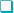 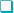 BedroomBedroomKitchenKitchenBathroomBathroomStudy AreaStudy AreaLaundryLaundryFood BasicsFood BasicsBed SheetsCoffeeBody WashLampLaundryCoffeeDuvetPlateDeodorantTelephoneClothing BasketTea CerealCasesCutleryFacial TissueRecycle CanDetergentMilk BreadAlarmforksFacial SoapTelephoneIroning BoardPeanut ButterLampspoonsHair ProductsRecycle CanIronApplesBed DresserKnivesBody WashBookcaseCoinsBananasPillowHot PotDeodorantLampDrying RackCheese SnackNightstandMachineFacial TissueExtension CordCoinsFoods VitaminsMirrorPlateFacial SoapBookcaseLaundryCoffeeBed SheetsCutleryHair ProductsExtension CordClothing BasketTea CerealDuvetforksBody WashLampDetergentMilk BreadCasesspoonsDeodorantTelephoneIroning BoardPeanut ButterAlarmKnivesFacial TissueRecycle CanIronApplesLampMachineBody WashTelephoneCoinsBananasBed DresserPlateDeodorantRecycle CanDrying RackCheese SnackPillowCutleryFacial TissueBookcaseCoinsFoods VitaminsNightstandforksFacial SoapLampLaundryCoffeeMirrorspoonsHair ProductsExtension CordClothing BasketTea CerealBed SheetsKnivesBody WashBookcaseDetergentMilk BreadDuvetHot PotDeodorantExtension CordIroning BoardPeanut ButterCasesMachineFacial TissueLampIronApplesAlarmPlateFacial SoapTelephoneCoinsBananasLampCutleryHair ProductsRecycle CanDrying RackCheese Snack